Opis poslova radnog mjesta te podaci o plaćiSukladno članku 19. Zakona o službenicima i namještenicima u lokalnoj i područnoj (regionalnoj) samoupravi («Narodne novine» broj 86/08, 61/11, 4/18, 112/19), pročelnica Upravnog odjela za graditeljstvo, zaštitu okoliša i imovinsko-pravne poslove Virovitičko-podravske županije raspisala je javni natječaj objavljen u Narodnim novinama broj 18/20 od 19. veljače 2020. godine za  :Višeg stručnog suradnika/cu (2.) za imovinsko-pravne poslove s mjestom rada u Slatini – 1 izvršitelja/ica na neodređeno vrijemeTekst natječaja dostupan je na web stranici Narodnih novina.Od dana objave natječaja u „Narodnim novinama“ počinje teći osmodnevni rok za podnošenje prijava na natječaj.Posljednji dan za podnošenje prijava je  27. veljače 2020. godine.UPUTE I OBAVIJESTI KANDIDATIMA1. Opis poslova radnog mjesta vođenje upravnih i neupravnih postupaka, izrada nacrta rješenja te rješavanje u upravnim i neupravnim postupcima naknade za imovinu oduzetu za vrijeme jugoslavenske komunističke vladavine, postupcima izvlaštenja i osiguranja dokaza o stanju i vrijednosti nekretnina za koje se predlaže izvlaštenje, postupcima stambenog zbrinjavanja na potpomognutim područjima i stambenog zbrinjavanja bivših nositelja stanarskog prava, postupcima obnove i potpore, postupcima utvrđivanja prava vlasništva na turističkom i ostalom građevinskom zemljištu neprocijenjenom u postupku pretvorbe i privatizacijeizrada uvjerenja i očitovanja o činjenicama jesu li određene nekretnine obuhvaćene podnesenim zahtjevima za naknadu oduzete imovine, te po podnesenim zahtjevima za obnovu/potporu, rješavanje u upravnim stvarima predaje neizgrađenog građevinskog zemljišta u vlasništvu jedinica lokalne samouprave i određivanja naknade za predano zemljište, boduje prijave za stambeno zbrinjavanje i izrađuje liste prvenstva za stambeno zbrinjavanje, izrađuje i ostale neupravne akte iz djelokruga rada upravnog tijela sukladno posebnim propisima.rad sa strankama, suradnja sa sudskim vještacima, jedinicama lokalne samouprave i javnopravnim tijelimaobavlja i druge upravne i stručne poslove iz nadležnosti upravnog odjela te ostale poslove po nalogu pročelnika 2. Podaci o plaćiSukladno članku 8. Zakona o plaćama u lokalnoj i područnoj (regionalnoj) samoupravi («Narodne novine» 28/10) plaću službenika, odnosno namještenika u upravnim odjelima i službama jedinica lokalne i područne (regionalne) samouprave čini umnožak koeficijenata složenosti poslova radnog mjesta na koje je službenik, odnosno namještenik raspoređen i osnovice za obračun plaće, uvećan za 0,5 % za svaku navršenu godinu radnog staža.Prema Odluci o izmjeni odluke o koeficijentima za obračun plaće službenika i namještenika u upravnim tijelima Virovitičko-podravske županije («Službeni glasnik» Virovitičko-podravske županije broj 7/19) koeficijent  složenosti poslova za radno mjesto Viši stručni suradnik- 2. iznosi 2,70.Osnovica za obračun plaće određena je Odlukom o visini osnovice za obračun plaća djelatnika upravnih tijela Virovitičko-podravske županije KLASA: 120-01/18-01/03, URBROJ: 2189/1-06/1-18-1 od 18. prosinca 2018.     3. Testiranje kandidataZa kandidate koji ispunjavaju formalne uvjete natječaja, provest će se  prethodna provjera znanja i sposobnosti putem pisanog testiranja i intervjua.Na web stranici Virovitičko-podravske županije (www.vpz.hr) te na oglasnoj ploči Virovitičko-podravske županije objavit će se vrijeme održavanja objavit će se vrijeme održavanja prethodne provjere znanja i sposobnosti kandidata najmanje 5 dana prije održavanja provjere.Za kandidata koji ne pristupi prethodnoj provjeri znanja smatra se da je povukao prijavu na natječaj.Za svaki dio provjere znanja (pisano testiranje i intervju) kandidatima se dodjeljuje određeni broj bodova od 1-10.Pitanja kojima se testira provjera znanja, sposobnosti i vještina bitnih za obavljanje poslova radnog mjesta za koje je raspisan natječaj temelje se na sljedećim propisima:Zakon o stambenom zbrinjavanju na potpomognutim područjima („Narodne novine“ 106/18, 98/19)Zakon o lokalnoj i područnoj (regionalnoj) samoupravi („Narodne novine“ broj 33/01, 60/01, 129/05, 109/07, 125/08, 36/09, 150/11, 144/12, 19/13, 137/15, 123/17 i 98/19)Zakon o službenicima i namještenicima u lokalnoj i područnoj (regionalnoj) samoupravi („Narodne novine“ broj 86/08, 61/11, 4/18, 112/19),Uredba o uredskom poslovanju („Narodne novine“ broj 7/09)Po dolasku, prije početka provjere znanja, kandidati su dužni predočiti odgovarajuću identifikacijsku ispravu radi utvrđivanja identiteta.Kandidati koji ne mogu dokazati identitet neće moći pristupiti testiranju.Po završetku pisanog testiranja, kandidati koji su ostvarili najmanje 50 % ukupnog broja bodova pristupit će razgovoru s Povjerenstvom za provedbu natječaja (intervju).Povjerenstvo kroz razgovor s kandidatom utvrđuje interese, profesionalne ciljeve i motivaciju kandidata za rad.Nakon završetka provjere znanja (pisanog testiranja i intervjua) Povjerenstvo za provedbu natječaja utvrđuje rang listu kandidata prema ukupnom broju ostvarenih bodova.Molimo podnositelje da u prijavi navedu broj fiksnog ili mobilnog telefona na koji, u slučaju potrebe, mogu biti kontaktirani tijekom natječajnog postupka.Također, molimo podnositelje da prijavi prilože sve isprave naznačene u natječaju i to u obliku navedenom u natječaju.Ukoliko utvrdite da je potrebno dopuniti prijavu koju ste već podnijeli, to je moguće učiniti zaključno do dana isteka natječajnog roka.Kandidat može tijekom natječajnog postupka pisanim putem povući prijavu.Eventualne dodatne upite možete poslati putem elektroničke pošte na adresu: jasna.abramovic@vpz.hr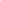 